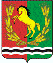 СОВЕТ ДЕПУТАТОВ                                                                          МУНИЦИПАЛЬНОГО ОБРАЗОВАНИЯ ЧКАЛОВСКИЙ СЕЛЬСОВЕТ АСЕКЕЕВСКОГО РАЙОНА ОРЕНБУРГСКОЙ ОБЛАСТИТРЕТИЙ СОЗЫВРЕШЕНИЕ30.04.2020                                                                                                      № 220п.ЧкаловскийОб исполнении бюджета муниципального образования Чкаловский      сельсовет за 2019 год     1.Утвердить отчёт об исполнении бюджета муниципального образования Чкаловский сельсовет за 2019 год по расходам в сумме 12149,8 тыс.рублей, по доходам в сумме 12280,9 тыс.рублей.     2.Утвердить исполнение бюджета  по доходам и расходам  за 2019 год согласно приложению .     3.Настоящее Решение вступает в силу после  обнародования.Председатель Совета депутатов                                                       Ю.В. ГромовГлава   муниципального образования                                             Э.Н. Косынко                                                                                                                                          Приложение   к решению Совета депутатов                                                                         от 30.04.2020 г. №  220ИСПОЛНЕНИЕбюджета муниципального образования  Чкаловский сельсовет за  2019 год      тыс.руб№п/п№п/пДоходы и расходыПлан на2019 годИсполнено за 2019 гПроцент исполненияДОХОДЫ11Налог на имущество91,080,688,622Земельный налог1072,0924,786,333Арендная плата 32,079,7248,044Налог на доходы физических лиц700,0651,893,055Госпошлина15,013,086,066Единый с/х налог257,0302,5116,57Дотации и субсидииДотации и субсидии9250,59256,61008АкцизыАкцизы661,0788,9118,99ШтрафыШтрафы0,00,510010Субвенции на осущ.полномпо первич.воинск.учётуСубвенции на осущ.полномпо первич.воинск.учёту182,6182,6100ВСЕГО ДОХОДОВ:ВСЕГО ДОХОДОВ:12261,112280,9107,7РАСХОДЫРАСХОДЫ1ОбщегосударственныевопросыОбщегосударственныевопросы2376,62215,993,22Национальная оборонаНациональная оборона182,8182,8100,03Национальная безопасность и правоохранительная деятельностьНациональная безопасность и правоохранительная деятельность782,9751,095,84Национальная экономикаНациональная экономика1496,01483,699,25Жилищно-коммунальное хозяйствоЖилищно-коммунальное хозяйство5383,35324,898,96КультураКультура2048,82006,697,97Физическая культура и спортФизическая культура и спорт20,715,174,58БухгалтерияБухгалтерия170,0170,0100,0Всего расходовВсего расходов12461,112149,894,9